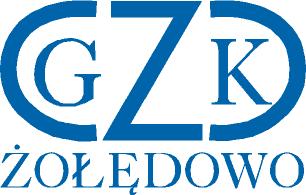 Żołędowo, dnia 14.10.2022 r.Informacja z otwarcia ofertDostawa materiałów do budowy sieci i przyłączy wodno-kanalizacyjnych na IV kwartał 2022 r.GZK.271.25.2022Lp.WykonawcaCena brutto część ACena brutto część B1.Rurex Sp. z o.o. ul. Bodycha 8a 05-816  Opacz k. W-wyEwa KuźmaNIP: 534 10 13 495202.313,38 złTermin dostawy: 121.060,93 złTermin dostawy: 1